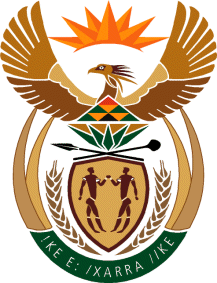 THE SUPREME COURT OF APPEAL OF SOUTH AFRICAJUDGMENTNot reportable Case no: 650/2020In the matter between:LA GROUP (PTY) LTD 	APPELLANTandSTABLE BRANDS (PTY) LTD 	FIRST RESPONDENT THE REGISTRAR OF TRADE MARKS 	SECOND RESPONDENTNeutral citation: 	LA Group (Pty) Ltd v Stable Brands (Pty) Ltd and Another (Case no 650/2020) [2021] ZASCA 161 (25 November 2022)Coram:	PONNAN, MAKGOKA, SCHIPPERS and PLASKET JJA and PHATSHOANE AJADelivered:	25 November 2022Summary:	Correction of patent error in order.__________________________________________________________________  AMENDED ORDER__________________________________________________________________Paragraph 2(c) of the order granted in this matter is amended by the deletion of ‘2013’ and the substitution therefor of ‘2014’.__________________________________________________________________JUDGMENT__________________________________________________________________Schippers JA (Ponnan, Makgoka and Plasket JJA and Phatshoane AJA concurring):      Paragraph 2(c) of the order granted in this appeal on 22 February 2022 reads:‘2	The first respondent’s counter-application for the removal from the register of trade marks, in terms of s 27(1)(a) of the Act, of the following trade mark registration numbers is upheld:. . .(c)	2013/31832 POLO PONY & PLAYER DEVICE in class 9, save for ‘glasses, spectacles, sunglasses’;’On 12 October 2022 the parties to the appeal drew to the attention of the registrar of this Court that the aforesaid order contained a patent error, namely that ‘2013’ in the order should be deleted and substituted with ‘2014’. They accordingly sought the correction of the order. The error may be corrected, particularly because   the order in question is one in rem that affects a public register.[3] 	It is accordingly ordered that: Paragraph 2(c) of the order granted in this matter is amended by the deletion of ‘2013’ and the substitution therefor of ‘2014’.___________________A SCHIPPERSJUDGE OF APPEAL